PeterYim: .= ONTOLOG BoardOfTrustees Meeting (n.10)  Thursday 2015.09.24 =* Session Chair: MatthewWest* Session Scribe: MikeBennett* session page: http://ontolog-02.cim3.net/wiki/BoT_Conference_2015_09_24.== Proceedings ==.anonymous morphed into AmandaVizedomPeterYim: Matthew: meeting begins ...MatthewWest: Chair: MatthewWest     (2A)Scribe: MikeBennett     (2B)1. Minutes of previous meeting     (2C)To approve the minutes of the previous meeting.     (2D)2. Matters arising not dealt with elsewhere     (2E)3. Infrastructure and Operational status report     (2F)3.1 Wiki Login for users (KenB)     (2G)[17:59] For Ontolog Forum wiki new member access, KenBaclawski to send MatthewWest an email with the links and instructions. Matthew will then take on the task of adding new joiners to the wiki.     (2H)3.2 Handover of Peter Yim's operational responsibilities (KenB)     (2I)Progress report (KenB)     (2J)[17:52] KenBaclawski will get linked sorted out on the new wiki by the US Labor Day holiday. This would be by 5 September. KenBaclawski will make an announcement when this is done, on the BoT List.     (2K)3.3 Documentation of Infrastructure and Operational Responsibilities     (2L)What is the Infrastructure Ontolog relies on?     (2M)Who provides and is responsible for it?     (2N)Who is responsible for operation of it?     (2O)4. Future sessions planning     (2P)4.1 Ontology Summit Post Mortem  Fix date Action: Michael Gruninger     (2Q)4.2 Ontolog Sessions: Topics/Series and Champions     (2R)5. BoT Membership     (2S)5.1 Proposals for additional members     (2T)Report back from MatthewWest and LeoOrbst     (2U)6. Other business     (2V)6.1 Twitter Account for Ontolog Forum  MikeBennett to report     (2W)[18:03] We should open an OntologForum Twitter account.     (2X)[18:04] MikeBennett to check with Amanda what is the status and ownership of these social media accounts.     (2Y)Currently: - LinkedIn (OntologForum) - Ed Dodds <dodds@conmergence.com>     (2Z)- Facebook (OntologForum) - Charlie White <charles.p.white@jpl.nasa.gov>     (2AA)- Twitter (OntologySummit) - Amanda Vizedom <amanda.vizedom@gmail.com>     (2AB)- Google+ (OntologForum) - Joel Bender <jjb5@cornell.edu>     (2AC)7. Next Meeting     (2AD)MikeBennett: 1. Minutes - was OKMikeBennett: 3.1 Wiki login for usersMikeBennett: This has been delayed because of the infrastructure problem with the new server.MikeBennett: Tejas and Ken expect to be moving forward on that very soon.PeterYim: because I am still providing some of the Ontolog-related IT services, I want everyone to know am still shouldering the cost to keep them running (despite the level can already been reduced) which I need to eliminateMikeBennett: [Matthew we are not hearing you]PeterYim: given that the mailing list services are still required (and I was originally hoping to only be maintaining them for another 12 (max 1 months, I am thinking of migrating that out, to either someone/some-institute who wants to pick it up, or, (probably better) to an free service like what google or yahoo would offer. ... want to hear what others think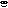 [12:45] MatthewWest: I think a free service like Google would be a good idea, if it can take the numbers. There are some problems with Google in that you cannot subscribe people.[12:46] MikeBennett: original expectation for infrastructure handover was 6 month with allowance for 12 months. Now nearing 18 months.[12:47] MikeBennett: Even if Ken starts the wiki soon, Peter is still running the mailing lists. Perhaps that can be taken on by e.g. Till or someone as per the ther lists OR better still, move this to a free service eg. Google.[12:48] MikeBennett: Subscription may be an issue. If it's easy for people to subscribe themselves - saves time BUT we are typically running a closed group.[12:48] MikeBennett: In principle ging to a managed service is the thing to do.[12:48] MikeBennett: Do we need it closed? Specifically we need to be able to exclude people some times.[12:49] MikeBennett: Peter has good experience with Yahoo groups, as does Amanda. Has allowed people to be blocked when needed.[12:49] MikeBennett: The ideal would be to totally eliminiate the mail list aspect. The type of conversations we are having is more suited to a Slashdot style of messageboard.[12:50] MikeBennett: Also Simon Spero has suggested a thing that could be used in the wiki (a plug-in?) but that was never migrated and tested.[12:50] MikeBennett: That's a wiki plug-in[12:50] AmandaVizedom: * Amanda's experience with Yahoo groups is less positive. Regular problems with access for some people.[12:50] MikeBennett: Such a plug-in requires someone to take on the task of getting it in place.[12:50] MikeBennett: Also it requires gardening (noise removal).[12:51] MikeBennett: Some systems has upvote and downvote features - this reduces the noise.[12:51] MikeBennett: However, email is a technology people are comfortable with so any migration of medium is going to be a challenge for adoption.[12:51] MikeBennett: Ideally have email and something else in parallel.[12:51] PeterYim: "DISQUS" which SimonSpero pointed us to, should be able to take over what we do on the [ontolog-forum] list - see: test we already had done - http://ontolog-02.cim3.net/wiki/SandBox#DISQUS_inclusion[12:53] MikeBennett: There are some that have an email dimension to them (emails of message an  or digests as selected by the user)[12:53] MikeBennett: Also some of those let you reply by email and some don't. Those that do, would make fo a very transparent migration for the email regulars.[12:54] MikeBennett: [Action] AmandaVizdom will look at the options for this facility[12:54] MikeBennett: Need to set a deadline to get this in place or at least start.[12:55] MikeBennett: [Decision] Agreed that something needs to be visible in place on this, by the next meeting in 1 month[12:55] PeterYim: if we don't have a better solution, I will get the [ontolog-forum], [ontolog-invitation], [ontolog-trustee] and [ontology-summit] lists over to Yahoo!Groups[12:55] MikeBennett: 3.3 Documentation of infrastructure and operational respoisibilities[12:55] PeterYim: ... by the next BoT meeting[12:55] MikeBennett: This is subject to the same issue as the login question.[12:56] MikeBennett: [Action] outstanding on Ken as per previous.[12:56] MikeBennett: Future sessions planning[12:57] MikeBennett: Post mortem session is announcned for next week. Has been posted to OntolgForum not not(yet) to Ontology Summit or Ontolog Invitation[12:57] PeterYim: ^Matthew: we might still be doing both (an improved "forum" platform, as well as mailing lists on yahoo!groups)[12:58] MikeBennett: 4.2 Ontology sessions - topics, series and champions[12:58] MikeBennett: Some of the standards related ones, Michael can ping the people whose name was in the frame.[12:58] PeterYim: ^"Ontolog sessions"[12:59] MikeBennett: Initial Ontolog session[12:59] MikeBennett: ikeBennett wasn't able to organize the one in Sept[13:00] MikeBennett: MatthewWest has a talk on data which ought to be interesting. Can offer a talk and discussion. Was half an hour.[13:01] MikeBennett: We should have a session ith a single speaker.[13:01] MikeBennett: Matthew's one was from third normal form to web-enabled data (for a datamodelign audience; may tweak the title to omething like from relationsa; databases to web enabled data. Data modeling considertions.[13:02] MikeBennett: Also MikeBennett can present some of what the FIBO team has been working on with Occurrent Thing - was going to offer to do this as part of a reply to a mail by John Sowa on the Ontolog Forum[13:02] MikeBennett: We also had outstanding commitments from people who were on the eries for ontology based stanards/[13:03] MikeBennett: [Action]MichaelGruninger on that one.[13:03] MikeBennett: Suggestiong: lock in the date early.[13:03] MikeBennett: We can do that today.[13:03] MikeBennett: one for MikeBennett, one for MatthewWesst and one for MichaelGruninger via those contacts.[13:04] MikeBennett: Decision: we will do one Ontolog Forum session every fortnight.[13:04] MikeBennett: Firsts = 22 Oct.[13:05] MikeBennett: Also 5 Nov and 19 Nov. Matthew can do the first one, on 22 Oct.[13:05] MikeBennett: MikeBennett will do 5 November. MichaelGruninger will do 19th November, subject to what his contacts can manage.[13:06] MikeBennett: 5.1 Proposals for additional members[13:06] MikeBennett: MatthewWest has contacted some of the ones on his list.[13:06] MikeBennett: May have an out of date mail for Todd.[13:07] MikeBennett: Has contacted Anatoly Levenchuk, he confirms he would be happy to be put forward.[13:07] MikeBennett: Process: anyone can nominate him, has to have 8 nominations and then we approve.[13:07] MikeBennett: the 7 on this call: are we all happy to add Anatoly?[13:08] MatthewWest: yes[13:08] MikeBennett: [Decision] Yes[13:08] MikeBennett: Amanda abstains[13:08] PeterYim: Yes for Anatoly (Peter)[13:08] MikeBennett: Leo supports[13:08] MikeBennett: Mike supports[13:09] MikeBennett: Others: Leo ha contacted Ram, he is interested but needs to gauge how much time is involved.[13:09] MikeBennett: Likely he would accept, hasn't yet formally done so.[13:09] MikeBennett: Gary has just been contacted.[13:09] AmandaVizedom: Should we open a call for nominations to the forum in general (I think so)[13:10] MikeBennett: [Action] Matthew and Leo to follow up with their proposed nominees.[13:10] AmandaVizedom: tjschneider@covad.net[13:11] MikeBennett: Leo will also email Todd. Cc Matthew, to say that we want to nominate him if he is interested.[13:11] MikeBennett: 6.1 Social media[13:12] MikeBennett: Twitter account for ontolog Forum - MikeBennett was going to look into, didn't[13:12] MikeBennett: The existing Summit Twitter account was Amanda. Had handed that over to someone else. Agrees we could run a separate one for Ontolog as well.[13:12] LeoObrst: Leo has sent nomination request to Todd Schneider.[13:13] MikeBennett: There is also an email address that forwards to everyone who was on the Organizing Committee 2 years ago, which is listed as the contact email for both the twitter account and the Summit group address account. That still  seems to be operational.[13:13] MikeBennett: THis was part fo the infrastructure that Peter was running.[13:13] MikeBennett: 7. Next Meeting[13:14] MikeBennett: Looking for times that are good for John Sowa as well.[13:14] MikeBennett: Are there other days at this time, that people cannot make? In the chat bwlow[13:14] MichaelGruninger: Tuesdays are out for me[13:14] MatthewWest: can't make Monday[13:14] AmandaVizedom: Mark Underwood has been running the Ontology *Summit* twitter and G+ since last year.[13:14] MikeBennett: Wednesays is possible[13:15] MikeBennett: Next call: subject to confirming if this works for John Sowa (otherwise we would not move it).[13:16] MikeBennett: Next meeting Wednesday 28th[13:16] MikeBennett: of October[13:16] MikeBennett: AoB?[13:17] MikeBennett: Can Ken estimate a date when the Ontolog Forum wili will be up?[13:18] MikeBennett: [Action] Ken will confirm this to the BoT email list[13:18] MikeBennett: Also there is a list of all the meeting report s on the BoT page - to be updated as well by MikeBennett. See link that MAtthew put there.[13:18] MikeBennett: Secretaries to keep that up to date/[13:19] PeterYim: good meeting! Bye[13:19] MikeBennett: == Meeting ended hh:19 ==[13:19] List of attendees: AmandaVizedom, KenBaclawski, LeoObrst, MatthewWest, MichaelGruninger, MikeBennett, PeterYim, anonymous